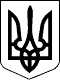                              У К А З 
                        ПРЕЗИДЕНТА УКРАЇНИ 
         Про додаткові заходи щодо посилення соціального 
              захисту багатодітних і неповних сімей 
 
     З  метою посилення соціального захисту, поліпшення умов життя 
та державної підтримки багатодітних і  неповних  сімей,  створення 
більш   сприятливих  умов  для  виховання  дітей  у  таких  сім'ях 
п о с т а н о в л я ю: 
     1. Кабінету Міністрів України: 
     затвердити у першому півріччі 2001 року програму  "Українська 
родина"; 
     вирішити  в  установленому   порядку  питання  про  створення 
Міжвідомчої комісії з питань сімейної політики; 
     подавати щороку,  починаючи з 2001 року, Президентові України 
державну доповідь про становище сімей в Україні. 
     2. Раді   міністрів  Автономної  Республіки  Крим,  обласним, 
Київській та Севастопольській міським державним адміністраціям: 
     сприяти малозабезпеченим багатодітним  і  неповним  сім'ям  у 
вирішенні     питань     щодо    погашення    заборгованості    за 
житлово-комунальні послуги, електроенергію, опалення та скраплений 
газ; 
     сприяти батькам    багатодітних    і    неповних    сімей   у 
працевлаштуванні,  здійсненні професійної підготовки та підвищенні 
кваліфікації; 
     забезпечувати зайнятість  підлітків і молоді з багатодітних і 
неповних сімей під час канікул в учнівських  виробничих  бригадах, 
таборах праці та відпочинку; 
     всебічно підтримувати  сім'ї,  в яких виховуються діти-сироти 
та діти,  позбавлені батьківського піклування,  сприяти  створенню 
дитячих будинків сімейного типу; 
     сприяти   багатодітним  і  неповним   сім'ям   в  організації 
індивідуальної трудової діяльності, фермерських господарств, інших 
форм підприємницької діяльності. 
     3. Міністерству  культури  і  мистецтв України,  Міністерству 
освіти і науки України,  Державному комітету молодіжної  політики, 
спорту  і  туризму  України,  Раді міністрів Автономної Республіки 
Крим,  обласним,  Київській та Севастопольській міським  державним 
адміністраціям   створювати   умови  для  змістовного  відпочинку, 
організації  дозвілля  і  занять  спортом  батьків  та   дітей   з 
багатодітних родин. 
     4. Міністерству  охорони  здоров'я  України,  Раді  міністрів 
Автономної    Республіки    Крим,    обласним,    Київській     та 
Севастопольській    міським   державним   адміністраціям   сприяти 
першочерговому    направленню    за    наявності    показань    на 
санаторно-курортне  лікування  дітей  з  багатодітних  і  неповних 
сімей. 
     5. Державному комітету молодіжної політики,  спорту і туризму 
України,  Раді  міністрів  Автономної  Республіки Крим,  обласним, 
Київській та Севастопольській міським державним адміністраціям: 
     вжити заходів щодо розширення мережі центрів сім'ї  "Родинний 
дім",  інформаційно-консультативних  та  кризових сімейних центрів 
для  надання  правової,  інформаційної   та   медико-психологічної 
допомоги багатодітним сім'ям; 
     організувати  роботу   з  відродження   шефства  підприємств, 
установ та організацій усіх форм  власності  над  багатодітними  і 
неповними  сім'ями,  а  також  над  найбільш незахищеними сім'ями, 
вживати  заходів  для  вдосконалення   соціального   патронажу   і 
підтримки   таких   родин,   включаючи   побутове   і  торговельне 
обслуговування; 
     проаналізувати  досвід  роботи  з багатодітними  і  неповними 
сім'ями  в  різних  регіонах  з  метою  узагальнення  та поширення 
найбільш прогресивних форм цієї роботи. 
     6. Міністерству освіти і науки України,  Державному  комітету 
молодіжної  політики,  спорту  і туризму України разом з Академією 
педагогічних  наук  України  організувати   вивчення   соціальних, 
психологічних   та  педагогічних  проблем  сімейного  виховання  у 
багатодітних і неповних сім'ях. 
     7. Державному комітету інформаційної політики,  телебачення і 
радіомовлення  України,  Державному  комітету молодіжної політики, 
спорту і туризму України: 
     започаткувати  на телебаченні, радіо, в інших засобах масової 
інформації  постійно  діючі  рубрики за тематикою:  сім'я і закон, 
соціально-правовий захист багатодітних і неповних  сімей,  дитячий 
будинок  сімейного  типу  і прийомна сім'я як нові форми виховання 
дітей-сиріт; 
     забезпечувати широке  висвітлення  заходів,  спрямованих   на 
посилення соціального захисту багатодітних і неповних сімей. 
     8. Кабінету   Міністрів   України   один   раз   на  півріччя 
інформувати про стан виконання цього Указу. 
 
 Президент України                                         Л.КУЧМА 
 м. Київ, 30 грудня 2000 року 
          N 1396/2000